Утвержденпостановлением акиматаЖамбылской  областиот  «10» августа 2015 года№193   Регламент государственной услуги «Запись на прием к врачу»1. Общие положения1. Государственная услуга «Запись на прием к врачу»                         (далее – государственная услуга) оказывается медицинскими организациями Жамбылской области, оказывающими первичную медико-санитарную помощь  (далее – услугодатель) в соответствии со стандартом государственной услуги «Запись на прием к врачу» (далее - стандарт) утвержденным  приказом Министра здравоохранения и социального развития Республики Казахстан от 27 апреля 2015 года №272 «Об утверждении стандартов государственных услуг в области здравоохранения» (зарегистрирован в Реестре государственной регистрации нормативных правовых актов от 11 июня 2015 года №11304).2. Прием заявлений и выдача результатов оказания государственной услуги осуществляется через:1)услугодателя (при непосредственном обращении или по телефонной связи услугополучателя);2)  веб-портал «электронного правительства» www.egov.kz (далее - портал).Форма оказания государственной услуги: электронная (частично автоматизированная) и (или) бумажная.	3. Результат государственной услуги:1) при непосредственном обращении или по телефонной связи к услугодателю – запись в журнале предварительной записи на прием к врачу услугодателя и устный ответ с указанием даты, времени приема врача в соответствии с графиком приема врачей;	
	2) в электронном формате при обращении на портал – уведомление в  виде статуса электронной заявки в личном кабинете.	
	При этом, после принятия запроса на оказание государственной услуги в установленное время услугополучателю оказывается медицинская помощь.2. Описание порядка действий структурных подразделений (работников) услугодателя в процессе оказания государственной услуги4. Основанием для начала процедуры (действия) по оказанию государственной услуги является заявление и документы услугополучателя, необходимые для оказания государственной услуги (далее - документы), указанные в пункте 9 стандарта.5. Содержание каждой процедуры (действия), входящей в состав процесса оказания государственной услуги, длительность его выполнения:При непосредственном обращении или по телефонной связи к услугодателю:1)ответственный работник услугодателя принимает документы и проверяет наличие прикрепления услугополучателя в портале «Регистр прикрепленного населения» у услугодателя - время исполнения 5 (пять) минут;2)ответственный работник услугодателя производит запись данных услугополучателя в журнале предварительной записи на прием к врачу и сообщает  дату и время приема врача в соответствии с графиком приема врачей - время исполнения 5 (пять) минут. 6. Результат процедуры (действия) по оказанию государственной услуги, который служит основанием для начала выполнения следующей процедуры (действия):1) прием документов услугополучателя ответственным работником услугодателя;2) запись в журнале предварительной записи на прием к врачу.3. Описание порядка взаимодействия структурных подразделений (работников) услугодателя в процессе оказания государственной услуги7. Перечень структурных подразделений (работников) услугодателя, которые участвуют в процессе оказания государственной услуги:ответственный работник услугодателя.8. Описание последовательности процедур (действий) между структурными подразделениями услугодателя:ответственный работник услугодателя принимает документы и проверяет наличие прикрепления услугополучателя в портале «Регистр прикрепленного населения» у услугодателя - время исполнения 5 (пять) минут;ответственный работник услугодателя производит запись данных услугополучателя в журнале предварительной записи на прием к врачу и сообщает  дату и время приема врача в соответствии с графиком приема врачей - время исполнения 5 (пять) минут. 4. Описание порядка взаимодействия информационных систем в процессе оказания государственной услуги9. Описание порядка обращения и последовательности процедур (действий) услугодателя и услугополучателя при оказании государственных услуг через портал:1) авторизация услугополучателя на портале, выбор и запрос государственной услуги - (10 (десять) минут);2) формирует сообщение об отказе в связи с имеющимися
нарушениями в данных услугополучателя - (20 (двадцать) секунд);3) на портале обрабатывается запрос и направляется в информационную систему услугодателя. Производится проверка (обработка) услугодателем соответствия электронного документа (запроса) основаниям для оказания государственной услуги, при имеющихся нарушениях выдается справка с мотивированным отказом - (10 (десять) минут);4) уведомление в виде статуса электронной заявки в личном кабинете услугополучателя – (10 (десять) минут).10. Описание порядка обращения и последовательности процедур (действий) услугодателя и услугополучателя при оказании государственной услуги через веб-портал "электронного правительства" с приложением диаграммы функционального взаимодействия информационных систем, задействованных в оказании государственной услуги, в графической форме согласно приложению 1 к настоящему регламенту:1) услугополучатель осуществляет регистрацию на портале с помощью идентификационного номера налогоплательщика и пароля (осуществляется для незарегистрированных услугополучателей на портале);2) процесс 1 – ввод услугополучателем идентификационного номера налогоплательщика и пароля (процесс авторизации) на портале для получения государственной услуги;3) условие 1 – проверка на портале подлинности данных о зарегистрированном услугополучателе через логин (идентификационный номер налогоплательщика) и пароль;4) процесс 2 – формирование порталом сообщения об отказе в авторизации в связи с имеющимися нарушениями в данных услугополучателя;
         5) процесс 3 – выбор услугополучателем государственной услуги, вывод на экран формы запроса для оказания государственной услуги и заполнение услугополучателем формы (ввод данных), с учетом ее структуры и форматных требований, а также выбор услугополучателем регистрационного свидетельства электронной цифровой подписи для удостоверения (подписания) запроса;
        6) условие 2 – проверка на портале срока действия регистрационного свидетельства электронной цифровой подписи и отсутствия в списке отозванных (аннулированных) регистрационных свидетельств, а также соответствия идентификационных данных (между идентификационным номером налогоплательщика, указанным в запросе, и идентификационным номером налогоплательщика, указанным в регистрационном свидетельстве электронной цифровой подписи);7) процесс 4 – формирование сообщения об отказе в запрашиваемой государственной услуге в связи с не подтверждением подлинности электронной цифровой подписи услугополучателя;8) процесс 5 – удостоверение запроса для оказания государственной услуги посредством электронной цифровой подписи услугополучателя и направление электронного документа (запроса) через шлюз «электронного правительства» в информационную систему автоматизированного рабочего места услугодателя;9) условие 3 – проверка (обработка) услугодателем соответствия электронного документа (запроса) для оказания государственной услуги;
       10) процесс 6 - формирование сообщения об отказе в запрашиваемой государственной услуге в связи с имеющимися нарушениями;
         11) процесс 7 – получение услугополучателем результата государственной услуги (выдача справки о регистрации записи на прием к врачу  (в электронном виде) по форме, согласно приложению 3 к стандарту, подписанной электронной цифровой подписью услугодателя) – время исполнения 30 минут.При этом, после принятия запроса на оказание государственной услуги в установленное время услугополучателю оказывается медицинская помощь.11. Подробное описание последовательности процедур (действий), взаимодействий структурных подразделений (работников) услугодателя в процессе оказания государственной услуги и порядка использования информационных систем в процессе оказания государственной услуги отражается в справочнике бизнес-процессов оказания государственной услуги согласно приложению 2 к настоящему регламенту. Справочник бизнес-процессов оказания государственной услуги размещается на официальном сайте акимата Жамбылской области zhambyl.gov.kz и на интернет – ресурсе коммунального государственного учреждения «Управление здравоохранения акимата Жамбылской области» - http://densaulyk.zhambyl.kz.Приложение 1 
к регламенту государственной услуги «Запись на прием к врачу»Диаграмма  функционального взаимодействия при оказаниигосударственной услуги через портал «электронного правительства»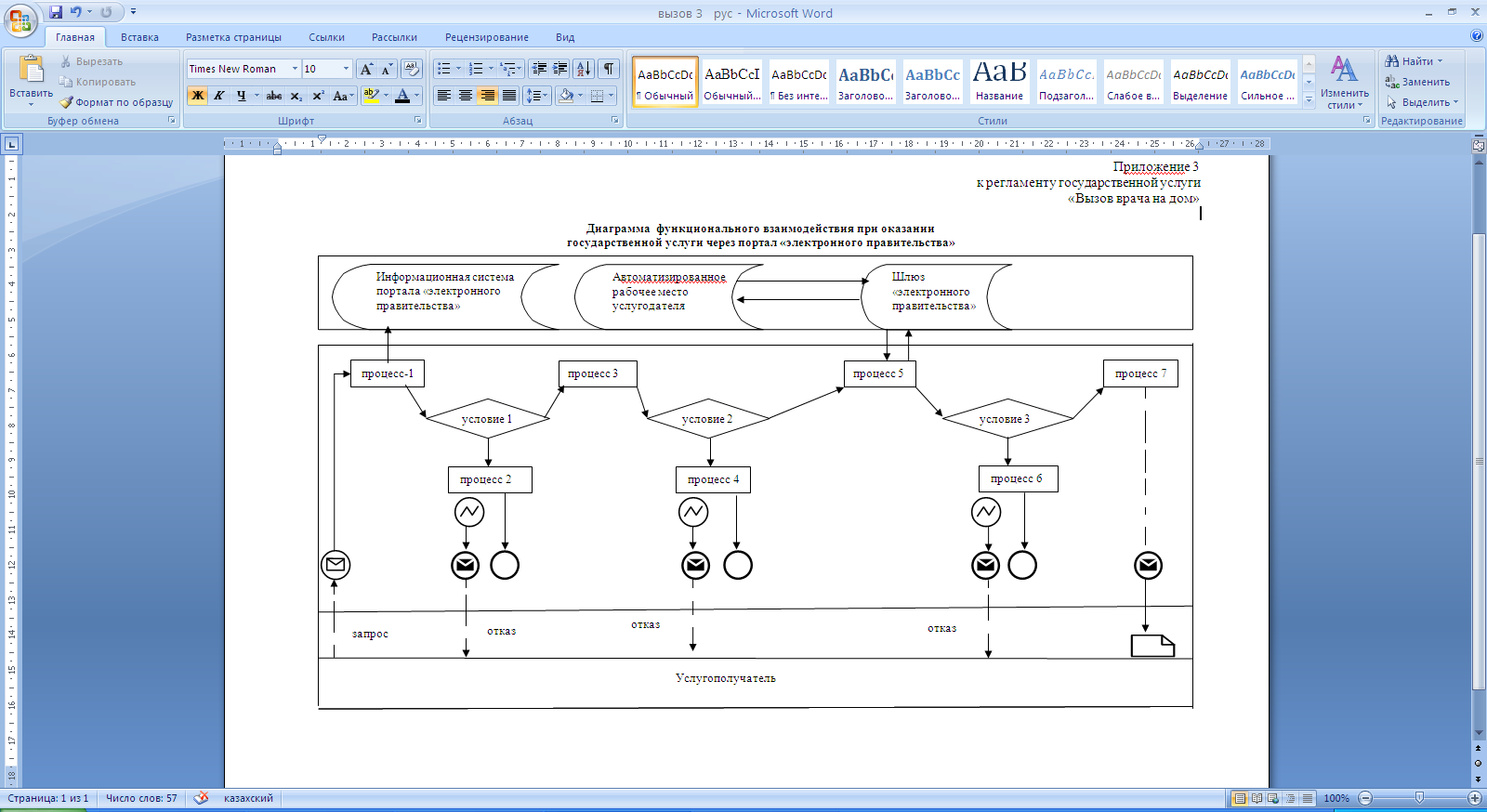 Условные обозначения:Приложение 2 
к регламенту государственной услуги «Запись на прием к врачу»Справочник бизнес-процессов оказания государственной услуги«Запись на прием к врачу»А. При оказании государственной услуги через услугодателяУсловные обозначения:	- начало или завершение оказания государственной услуги;- наименование процедуры (действия) услугополучателя;- переход к следующей процедуре (действию).Справочник бизнес-процессов оказания государственной услуги«Запись на прием к врачу»Б. При оказании государственной услуги через порталУсловные обозначения:                        - начало или завершение оказания государственной услуги;- наименование процедуры (действия) услугополучателя;	- вариант выбора;- переход к следующей процедуре (действию). Сообщение начальноеСообщение завершающееСообщение промежуточноеПростое событие завершающееОшибка Информационная системаПроцесс Условие Поток  управления Поток сообщенияЭлектронный документ, предоставляемый конечному услугополучателю